Refer to the Handbook and application instructions for the Part 70 Manufacturing General Permit for form instructions.If you already hold a permit, include a copy of the AQ SI details report labeled “Fugitive Sources,” showing any necessary edits and with all missing (“null”) information filled in. Additional fugitive sources can be added below.1)	Fill in a column in the table below for each unpaved road.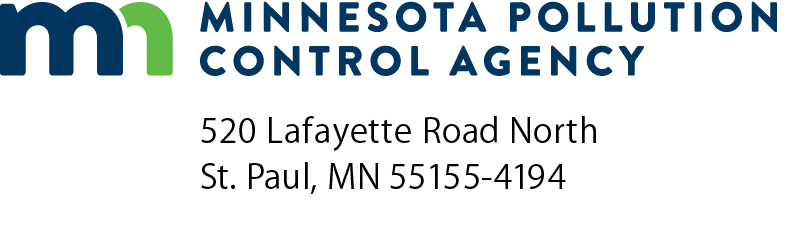 MG-05DPart 70 Manufacturing General Permit fugitive emission source informationAir Quality Permit ProgramDoc Type: Permit Applicationa)	AQ Facility ID number:a)	AQ Facility ID number:b)  Agency Interest ID number:c)	Facility name:1a)1b)1c)1d)1e)1f)1g)1h)Fugitive Source ID numberFugitive source typeDescription of fugitive emission sourceYear installed (YYYY)Pollutant(s) emittedStatusRemoval date (mm/dd/yyyy)Control equipment
ID numberUnpaved RoadPM, PM10, PM2.5